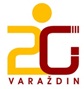 			Druga gimnazija Varaždin			Hallerova aleja 6a,  42000 VaraždinKLASA: 112-01/22-01/11URBROJ: 2186-145-01-22-6Varaždin, 28. studenoga 2022.Na temelju članka 10. Pravilnika o načinu i postupku zapošljavanja u Drugoj gimnaziji Varaždin,  Povjerenstvo  za procjenu i vrednovanje kandidata za radno mjesto nastavnik/ca prehrane sportaša, objavljuje OBAVIJESTo području odnosno sadržaju i načinu vrednovanja  kandidataprijavljenih na natječaj objavljen 14. studenoga 2022. godine za radno mjesto nastavnik/ca prehrane sportaša – 1 izvršitelj (m/ž), VSS, dipl. ing. prehrambene tehnologije/mag. inženjer prehrambenog inženjerstva/mag. nutricionizma/mag. inženjer znanosti o hrani i nutricionizmu, na nepuno radno vrijeme, 2 sata ukupno tjedno (1 sat nastave tjedno), neodređeno vrijeme.I.Vrednovanje kandidata povjerenstvo utvrđuje putem razgovora (intervuja) s kandidatom, a vrednuje se bodovima.Povjerenstvo na razgovoru (intervjuu) s kandidatima utvrđuje znanja, sposobnosti, vještine, interese, profesionalne ciljeve i motivaciju kandidata za rad u školskoj ustanovi te rezultate ostvarene u njihovu dosadašnjem radu.Rezultati intervjua vrednuju se bodovima od 0 do 10.Ukupna ocjena je zbroj aritmetičke sredine ocjena svakog člana Povjerenstva.II.Pravni izvori za pripremu kandidata III.Vrednovanje kandidata putem razgovora (intervjua) održat će se dana 5. prosinca 2022. godine u  Drugoj gimnaziji Varaždin, Hallerova aleja 6a, Varaždin s početkom u 9.30 sati u uredu ravnateljice.Povjerenstvo za procjenu i vrednovanje kandidata:Rbr.Naziv pravnog aktaObjavaZakon o odgoju i obrazovanju u osnovnoj i srednjoj školi»Narodne novine«, broj: 87/08, 86/09, 92/10, 105/10 – ispravak, 90/11, 16/12, 86/12, 94/13, 152/14, 7/17 i 68/18Pravilnik o načinima, postupcima i elementima vrednovanja učenika u osnovnoj i srednjoj školi»Narodne novine«, broj: 112/10 i Izmjene 82/19Odluke o međupredmetnim temamaNN 10/2019 (Građanski odgoj i obrazovanje), NN 7/2019 (Poduzetništvo, Održivi razvoj, Osobni i socijalni razvoj, Učiti kako učiti, Uporaba informacijske i komunikacijske tehnologije, Zdravlje)Chris Kyriacou – „Temeljna nastavna umijeća“Hilbert Meyer – „Što je dobra nastava“Vladimir Poljak – „Didaktika“Milan Sikirica: Metodika nastave kemije, Školska knjiga, Zagreb, 2015.Grgurović, D. (2014). Prehrana sportaša (Diplomski rad)Odlukuo donošenju nastavnog plana i programa za izborni predmet Prehrana sportaša za učenike II. razreda u programu opće gimnazije – razrednim odjelima za sportašehttps://narodne-novine.nn.hr/clanci/sluzbeni/2020_05_63_1263.html 